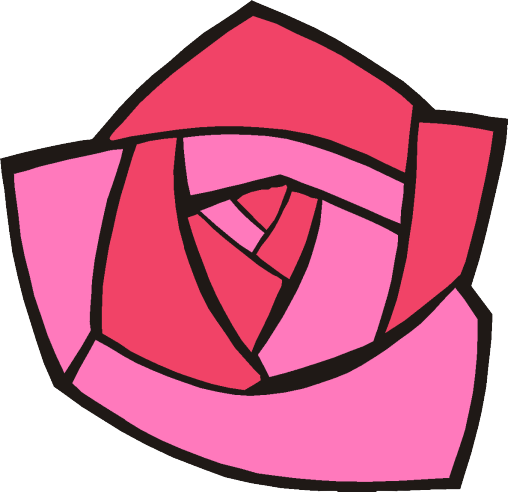 NAZWISKO:							WYNIK:Przeczytaj podane słowa. Do każdego z nich podano cztery odpowiedzi. Zastanów się i podkreśl prawidłową odpowiedź. Elastyczny oznacza: 		stalowy 	sprężysty 	sztywny	sprężystość Wirować oznacza : 		obracanie 	kręcenie 	kręcić się 	kręcącyPrecyzyjnie  oznacza:		niedbale	ogólnikowo	radośnie	dokładnieFinansować oznacza:		ofiarowywać	kupować	sprzedawać	opłacaćWytworny oznacza:		drogi		elegancki	dziwny		wrażliwyPodkreśl wyraz, który jest inną częścią mowy:wesoły		radosny		radość			wesoła		bohaterstwo	tchórzostwo		odwaga		tchórzliwylepszy		ciekawszy		większy		lepiejPodkreśl wyraz, który różni się formą gramatyczną od pozostałych:kupiłem		zjadłem		zatańczyła		poszedłem		naprawi		pojedzie		kupił			odwiedziUzupełnij brakujące wyrazy, stosując formy analogiczne do podanych przykładów.jeść – zjadłem śniadanie			jechać – _______________ na wakacjedobry – najlepszy kolarz			długi – ________________ dystansgłowa – mieć na głowie			plecy – nosić na _______________owal – owalna twarz			kształt – ______________ budowlawschodzić – słońce wzejdzie 		zachodzić – słońce _______________Uzupełnij tabelę o brakujące słowa.RzeczownikCzasownikPrzymiotnikradować sięodwagaprostykucharzyćwypoczynek